РАБОЧИЙ ЛИСТ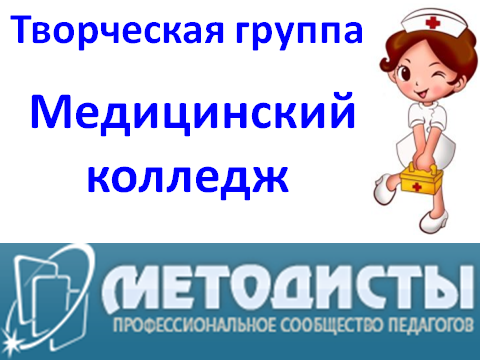 участника Всероссийского конкурса психолого-педагогических знаний"Педагогический марафон - 2014"Результаты выполнения конкурсных заданийКритерии оценки выполнения конкурсных заданийЗа каждый правильный ответ начисляется 1 балл.Победитель должен набрать 30 балловПобедитель I степени - от 28 до 29 баллов.Победитель II степени - 26 до 27 баллов.Победитель III степени - от 24 до 25 баллов.Лауреат - от 21 до 23 баллов.Сертификат участника получают конкурсанты, набравшие  20 баллов и менее.Результат участия в конкурсе Лобода Марина Анатольевна                                                                                 (ФИО заполняет конкурсант)Количество набранных  баллов - ___________________                                                                                (заполняет член жюри)Член жюри -  _________________________                                        (ФИО)ФамилияЛободаИмяМаринаОтчествоанатольевнаДолжностьпреподаватель Место работы полностью государственное бюджетное образовательное учреждение среднего профессионального образования «кемеровский областной медицинский колледж»кемеровская область, г.прокопьевск№ заданияОтветконкурсантаСовпадение с эталоном(заполняет член жюри)№ заданияОтветконкурсантаСовпадение с эталоном(заполняет член жюри)№ заданияОтветконкурсантаСовпадение с эталоном(заполняет член жюри)1Г 11А 21Г2А 12В 22В 3А 13Б 23Б4В 14Г 24А5Б 15В 25Г6А 16Г 26Г7А 17Г 27Г8Г 18А 28флегматик9Б 19Г 29холерик10В 20Б30меланхолик